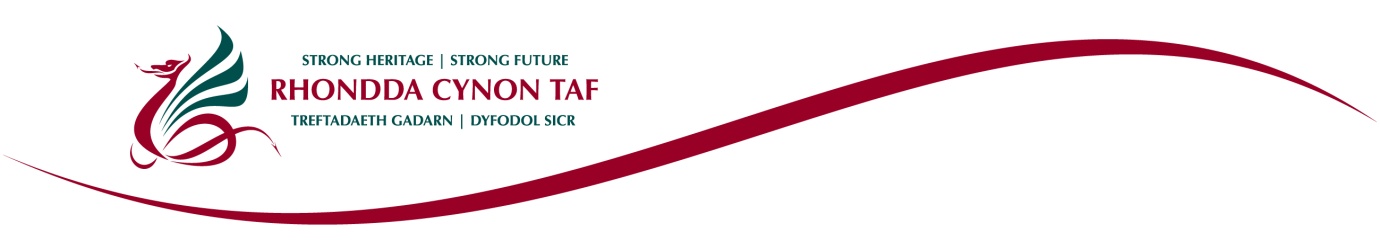 DISGRIFIAD SWYDDAmcanion Allweddol  Darparu addysg arbenigol i ddisgyblion ag ystod o anawsterau cymdeithasol, emosiynol ac ymddygiadol mewn Dosbarth Cynnal Dysgu.Cyfrifoldebau allweddol Addysgu grwpiau o ddisgyblion gydag anghenion dysgu ychwanegol cymhleth.Cynnal asesiadau sylfaenol/Cwricwlwm Cenedlaethol i lywio'r addysgu a mesur cynnydd.Asesu anghenion dysgu ac anghenion cymdeithasol disgyblion, gan ystyried gwybodaeth asesu o wasanaethau arbenigol eraill i ddatblygu dulliau a rhaglenni addysgu priodol.Defnyddio ac ymdrin ag adnoddau sy'n berthnasol yn effeithlon gan gynnwys TGCh, i roi rhagor o fynediad i'r cwricwlwm ac i roi cymorth i hyrwyddo sgiliau cymdeithasol.Sicrhau bod staff cymorth yn yr ystafell ddosbarth yn cael eu defnyddio'n effeithlon ac yn effeithiol.Monitro cynnydd disgyblion a pharatoi adroddiadau ar gyfer adolygiadau.Trefnu a mynychu adolygiadau am ddisgyblion. Cysylltu â gweithwyr proffesiynol eraill fel y bo'n briodol.Cadw cofnodion manwl o CAU a CYU, adolygiadau, cyfarfodydd gyda rhieni/asiantaethau eraill ac ati.Bod yn gyfrifol am ddefnyddio'r lwfans y pen a ddarperir yn flynyddol i archebu adnoddau addas.Paratoi, monitro ac adolygu cynlluniau addysg unigol / CYU / cynlluniau ymdrin cadarnhaol / asesiadau risg.Gweithio'n agos gyda staff prif ffrwd i gydlynu gwaith cynnwys disgyblion mewn dosbarthiadau prif ffrwd sy'n briodol i'w gallu.Mynychu cyfarfodydd adolygu, a pharatoi adroddiadau cyn adolygiadau.Cefnogi datblygiad ysbrydol a moesol disgyblion Dosbarth Cynnal Dysgu.Rhoi cymorth â materion ymddygiad a lles disgyblion Dosbarth Cynnal Dysgu.
Paratoi asesiadau a rhaglenni addysgu priodol.
.Cysylltu ag asiantaethau allanol.
Cysylltu â Chydlynydd Anghenion Dysgu Ychwanegol yr ysgol ac athrawon eraill yn y brif ffrwd yn ôl yr angen.
Canllawiau i staff ysgolion ar addysgu a chynnwys disgyblion ag anawsterau cymdeithasol, emosiynol ac ymddygiadol.
Rhoi defnydd cymdeithasol o raglenni iaith a gweithgareddau sgiliau cymdeithasol ar waith.
Pontio disgyblion o addysg gynradd i addysg uwchradd.
Mynychu cyfarfodydd staff ar lefel ysgol ac awdurdod lleol.
Hyrwyddo cynnwys disgyblion mewn gweithgareddau prif ffrwd fel sy'n briodol, yn unol ag anghenion unigol.
Unrhyw ddyletswyddau rhesymol eraill yn unol â chais y Pennaeth.
BYDD CYNNWYS Y DDOGFEN YMA'N CAEL EI ADOLYGU O BRYD I'W GILYDD MEWN YMGYNGHORIAD Â DEILIAD Y SWYDD. MAE'N BOSIBL BYDD Y DISGRIFIAD SWYDD YN NEWID YN SGIL HYNNY.Mae diogelu plant ac oedolion agored i niwed yn gyfrifoldeb craidd pob un o'n gweithwyr. Mae disgwyl i weithwyr roi gwybod i'w rheolwyr llinell am unrhyw bryderon sydd gyda nhw o ran achosion o gam-drin Plentyn neu Berson Ifanc sy'n agored i niwed, neu ymddygiad amhriodol tuag atyn nhw.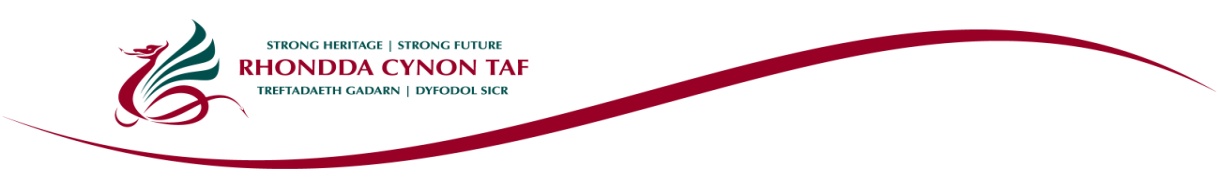 MANYLEB PERSONMae'r fanyleb yma'n nodi gwybodaeth a/neu gymwysterau, profiad yn y gorffennol, a chymwyseddau personol, a fyddai'n ddelfrydol ar gyfer y swydd benodol yma.Mae'r adrannau Gwybodaeth/Cymwysterau a Phrofiad yn disgrifio'r gallu technegol sy'n angenrheidiol er mwyn gwneud y swydd yma'n llwyddiannus.Mae'r adran Cymwyseddau yn disgrifio'r mathau o sgiliau (heb fod yn dechnegol), y galluoedd, a'r nodweddion personol, a fyddai gan y person sy'n ddelfrydol ar gyfer y swydd benodol yma. Mae'r cymwyseddau yn disgrifio sut byddai'r person hwnnw, yn ddelfrydol, yn gweithio gyda phobl eraill a sut y byddai'n ymgymryd â'i gyfrifoldebau.Cyfadran:ADDYSG A DYSGU GYDOL OESUwchadran:Ysgolion, Mynediad a ChynhwysiantIsadran:Mynediad a ChynhwysiantUned:Gwasanaeth Cynnal DysguTeitl y Swydd:Athro/Athrawes: Anawsterau Cymdeithasol, Emosiynol ac YmddygiadolRhif y Swydd ar Vision:Ysgol Gynradd y CefnGradd:Prif Raddfa Gyflog ynghyd â Lwfans AAA + 1Yn atebol i:Pennaeth a Dirprwy Bennaeth Swyddi sy'n ateb i'r swydd yma:Staff y Dosbarth Cynnal Dysgu x 2Carfan:Cyfnod Cynradd Lefel Gwiriad y Gwasanaeth Datgelu a Gwahardd:ManwlLleoliad:Ysgol Gynradd y CefnDyddiad y Disgrifiad:30.05.23PRIODOLEDDHANFODOLDYMUNOLADDYSG/GWYBODAETH/HYFFORDDIANTAthro/Athrawes Cymwysedig/Gymwysedig.Deall anghenion cymdeithasol ac addysgol plant ag anawsterau cymdeithasol, emosiynol ac ymddygiadol, gan arddangos tystiolaeth o DPP yn y maes yma.Gwybodaeth am amrywiaeth o strategaethau addysgu a dysgu.
Hyfforddiant sy'n Ystyriol o Drawma fel Boxall Profile/Thrive/Trauma Informed Schools.Wedi'ch hyfforddi ar raglen Team Teach.
Ymwybyddiaeth o amrywiaeth o offer asesu.Gwybodaeth am strategaethau i ddiwallu anghenion plant ag ymddygiad heriol.PRIODOLEDDHANFODOLDYMUNOLSGILIAUY gallu i weithio'n effeithiol yn rhan o garfan.Sgiliau rhyngbersonol a chyfathrebu effeithiol.Gallu datblygu perthnasoedd gwaith da gyda rhieni/gwarcheidwaid a chydweithwyr proffesiynol eraill.
Sgiliau TG da.
 PROFIADProfiad o ddysgu plant ag anawsterau cymdeithasol, emosiynol ac ymddygiadol.O leiaf 3 blynedd o brofiad o ddysgu mewn ysgol gynradd prif ffrwd.Profiad o addysgu plant ag anghenion dysgu ychwanegol.NODWEDDION PERSONOLDisgwyliadau uchel ohonoch chi'ch hunan a'r disgyblion.Brwdfrydig ac yn llawn cymhelliant.Wedi ymrwymo i godi safonau ar gyfer disgyblion ag anghenion dysgu ychwanegol.